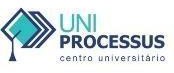 Centro Universitário ProcessusPORTARIA Nº 282, DE 14 DE ABRIL DE 2022QUADRO DE ATIVIDADES – Fase(s) de ( x ) Preparo ( x ) Integração ( x ) SocializaçãoFOTOS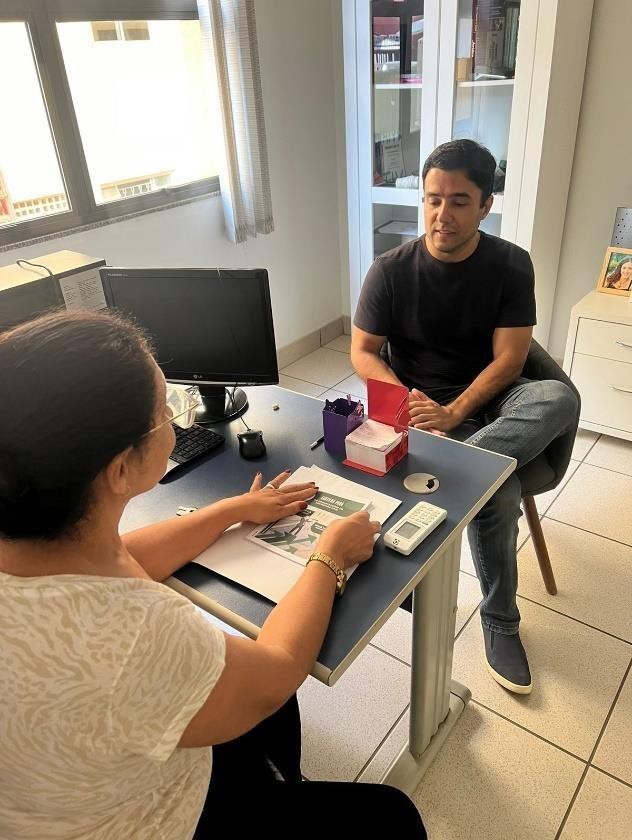 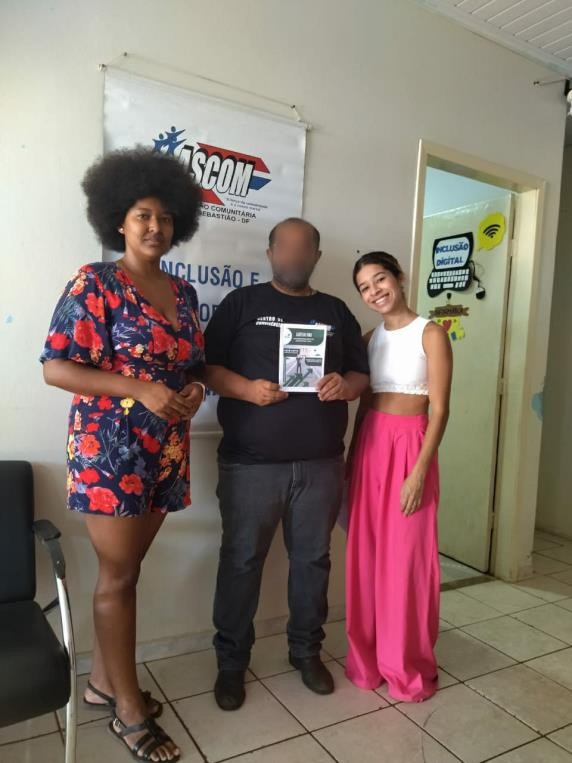 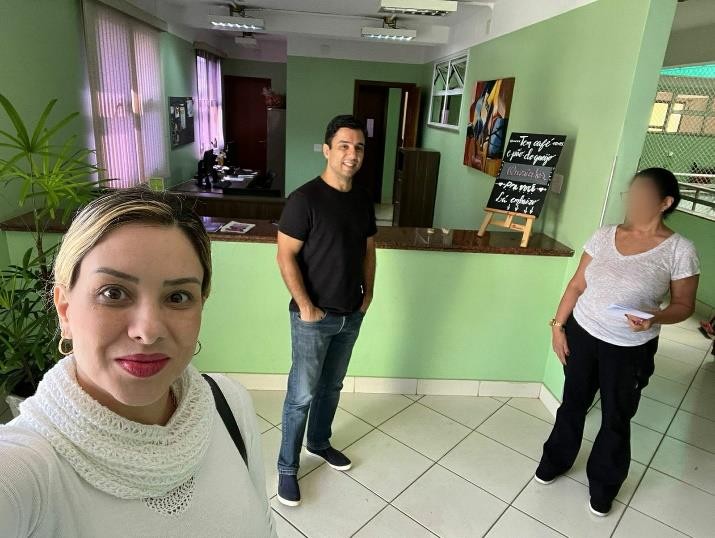 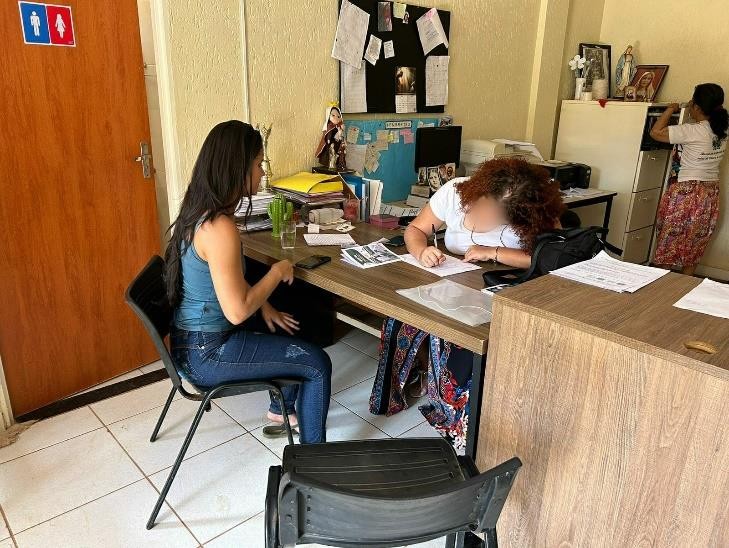 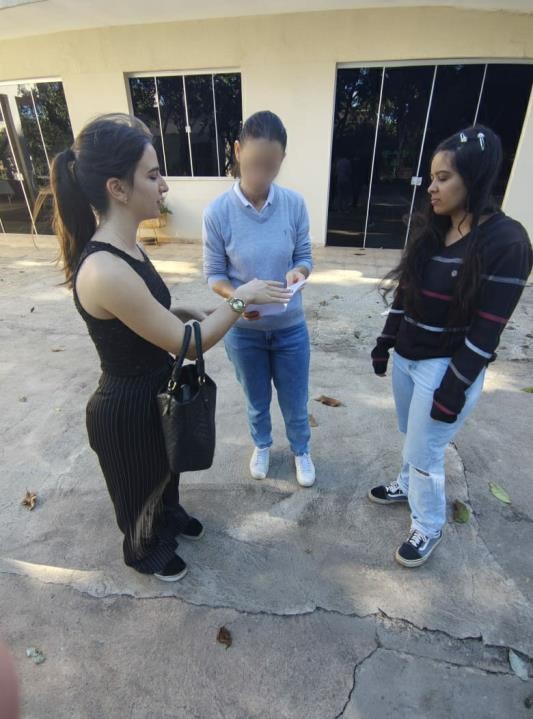 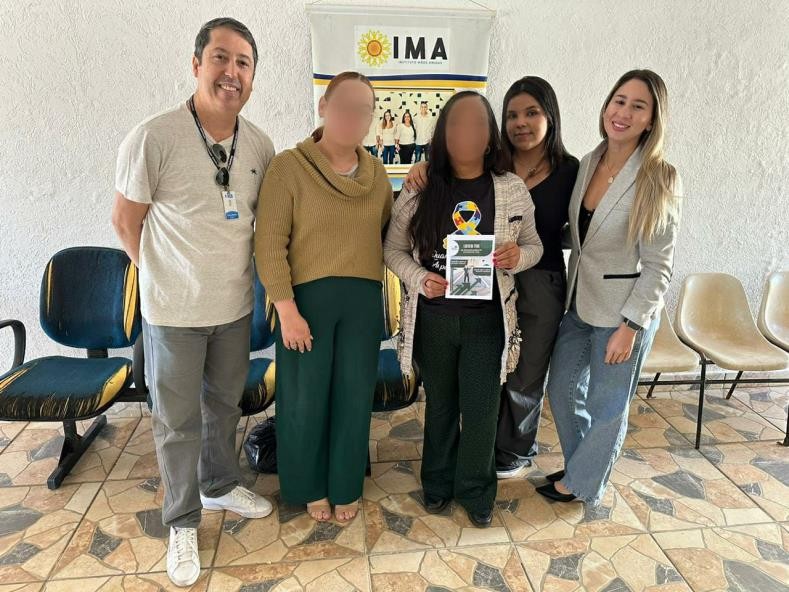 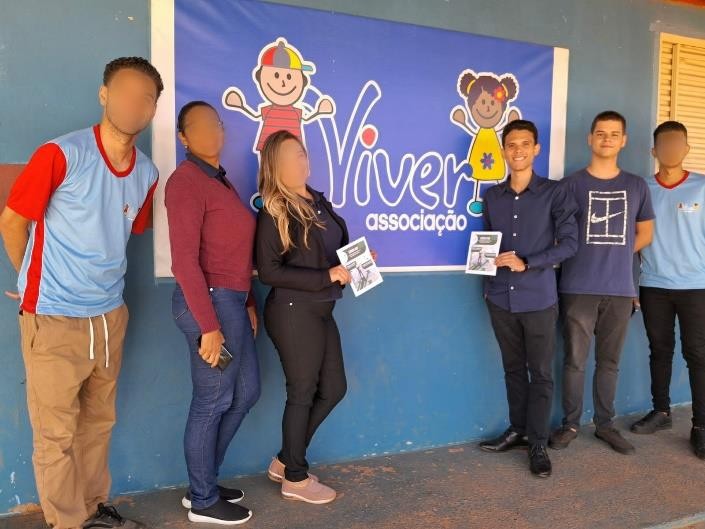 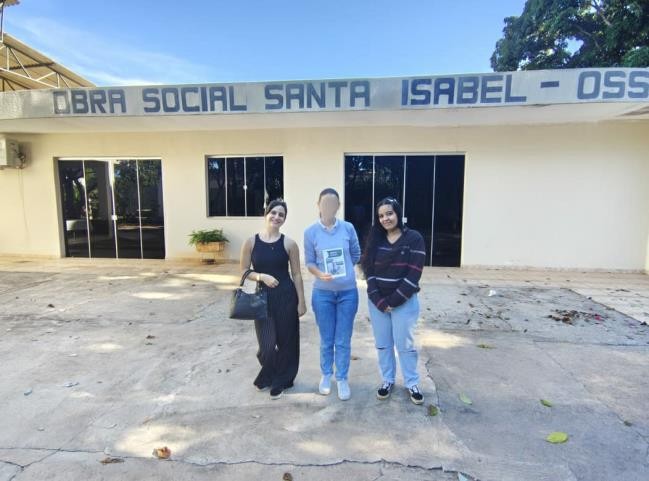 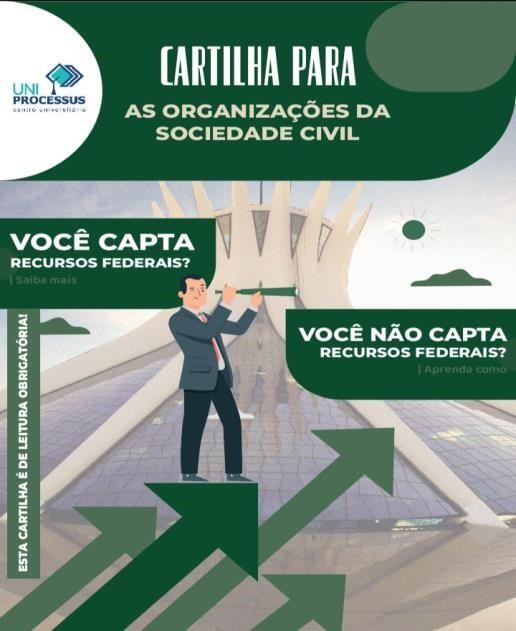 CURSODireitoDISCIPLINAAtividade Extensionista: EconomiaPERÍODO DA TURMA2° SemestrePROFESSOR(A) ARTICULADOR(A)Victor Rabelo BritoNº DE ALUNOS ENVOLVIDOS(ANEXO – Lista com nomes)Ana Paula de Siqueira Torres/24100010000108Bruna Gabrielli Romão dos Santos/23200010000108 Debora kailane Viana de Sousa/ 2320010000072Isaac Silvestre Ferreira / 2320010000036 Izabelle Ferreira da Silva/ 2320010000130 Júlia Araújo de Melo/ 2320010000078 Kelly Bezerra Mesquita/ 2320010000019Luciano Nora Machado/ 2320010000079Marcilene Mendes A. de Farias/ 2320010000007 Maria Eduarda dos Anjos/ 2320010000002 Millena dos Santos Ferreira / 2210010000259 Pedro Oliveira de Faria Pereira / 2320010000186 Roberto Leão Passos / 2120010000012ATIVIDADEDistribuição de Cartilha para OSCsDATADe 28/05 à 10/06LOCAISAssociação Mãe do Novo Homem - CO; Ascom – SS;Instituto Umaizzare – NB;Intituto Mãos Amigas – Ceilândia; Obra Social Santa Isabel ; Associação Viver;DURAÇAO DA ATIVIDADE1h em média em cada OSCPÚBLICO ESTIMADOMais de 600 Beneficiários